CAREER OBJECTIVEI would dedicate myself towards the achievement of company’s objectives while being a part of it and would carry out my duties and responsibilities, while maintaining excellent interpersonal relationships with my fellow workers.PROFESSIONAL WORK EXPERIENCEBrief Job DescriptionEnsure daily activities at the storeMaintain the store and displays clean all timesMake orders of customers and receive deliveriesMake inventory and store goodsCheck all products to see if there are not damagedHandle financial transactionsReceive and solve complaints about the services or productsPROFESSIONAL WORK EXPERIENCEBrief Job DescriptionGreeted, Registered and assigned rooms to guests Processed guests, Check ins and check outs Prepared and completed room and restaurant bills Liaised with other departments of hotelAnswered telephonic and in-person queries related to hotel services and resolved any issueCOMPUTER SKILLSSoftware skills (Microsoft Office)Operating systems (windows 7,8)ACADEMICEDUCATIONCertificationCOMMUNICATION AND INTERPERSONAL SKILLSAbility for stress and time ManagementGood Verbal and Non-verbal Communication Skills.Having strong interpersonal, Presentation and negotiation skills.Have a good level command over EnglishGood Team Player with colleagues.PERSONAL INFORMATIONLANGUAGESEnglish ,Urdu & PunjabiFirst Name of Application CV No: 1656432Whatsapp Mobile: +971504753686 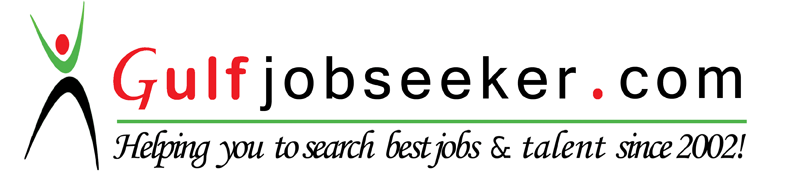 Organization:EnterprisesOrganization:EnterprisesOrganizationType:PharmaceuticalDesignation:Store Assistant9-July-2014 to 30-Mar-Tenure:2015OrganizationLUXURYOrganization:HOTELOrganizationType:HospitalityDesignation:Receptionist02-July-2015 to 22-Feb-Tenure:2016./ DegreeInstitute/UniversityYearReceptionistCOTHM2015(College of tourism & hotel management)MatriculationB.I.S.E Faisalabad2009IntermediateB.I.S.E Faisalabad2009IntermediateB.I.S.E Faisalabad2011Bachelor ofB.I.S.E Faisalabad2011Bachelor ofArtsGC University Faisalabad2015Nationality:PakistaniReligion:IslamDate of Birth:07-06-1990Marital Status:SingleAvailability:Immediate